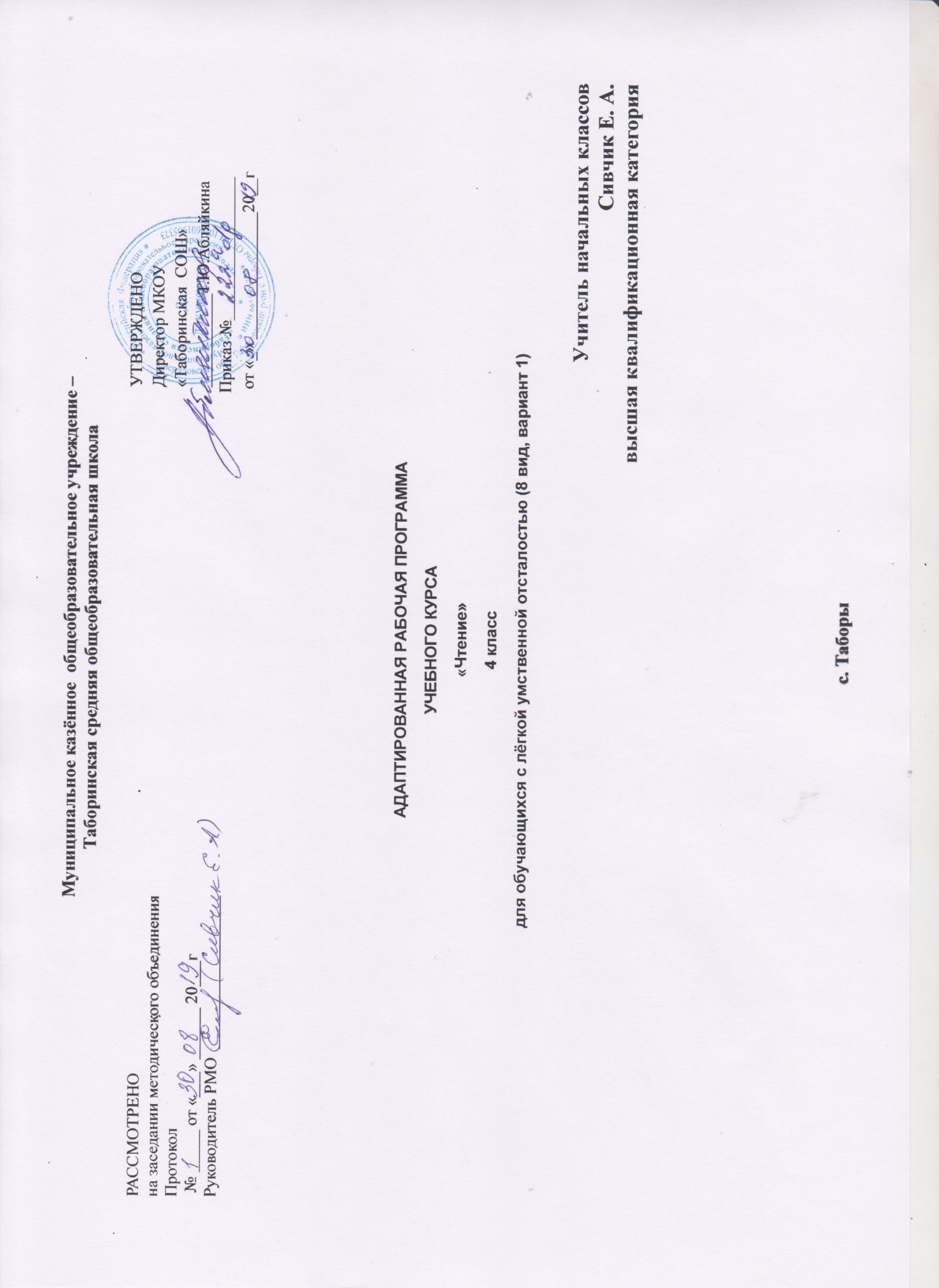 ПОЯСНИТЕЛЬНАЯ ЗАПИСКАРабочая программа разработана в соответствии со следующими нормативно-правовыми и инструктивно-методическими документами:Концепция специальных федеральных государственных образовательных стандартов для детей с ОВЗ, 2009 г.Региональный базисный учебный план и примерные учебные планы для образовательных учреждений Свердловской области, реализующих программы общего образования Свердловской области;Базисный учебный план специальных (коррекционных) образовательных учреждений, классов VIII вида. Положение о рабочей программе учителя МКОУ «Таборинская СОШ»:Учебный план МКОУ «Таборинская СОШ»Федеральный перечень учебников, рекомендованных (допущенных) Министерством образования и науки РФ к использованию в образовательном процессе в общеобразовательных учреждениях;Программа специальных (коррекционных) общеобразовательных учреждений VIII вида : Подготовительный класс. 1-4 классы / А. А. Айдарбекова, В.М. Белов, В.В. Воронкова и др.\ - 8 изд.- М: Просвещение, 2008. –Программа является авторской.Основными задачами обучения чтению в 2—4 классах являются: научить детей читать, доступный их пониманию текст, вслух и про себя, осмысленно воспринимать прочитанное.У учащихся формируется навык сознательного, правильного, беглого и выразительного чтения.Для чтения подбираются произведения народного творчества, классиков русской и зарубежной литературы, доступные пониманию статьи из газет и журналов. В процессе обучения чтению у учащихся последовательно формируется умение с помощью учителя разбираться в содержании прочитанного. На всех годах обучения читаются произведения о нашей Родине, ее прошлом и настоящем, о мудрости и героизме русского народа.Совершенствование техники чтения осуществляется последовательно на каждом году обучения. Постоянное внимание следует уделять формированию навыка правильного чтения Усвоение содержания читаемого осуществляется в процессе анализа произведений. При этом очень важна система работы по установлению причинно-следственных связей и закономерностей, так как этот вид деятельности имеет огромное коррекционное значение.Учитель в процессе обучения чтению должен уделить особое внимание работе с иллюстративным материалом как одним из эффективных средств формирования познавательной деятельности учащихся и коррекции недостатков их развития.Развитие устной речи. Большое внимание на уроках чтения уделяется развитию связной устной речи. Учащиеся овладевают правильным, полным и последовательным пересказом в процессе систематической работы, направленной на понимание содержания произведений, обогащение и уточнение словарного запаса, обучение правильному построению предложений, и в процессе упражнений в воспроизведении прочитанного. С этой целью в младших классах в зависимости от сложности текста используются вопросы, готовый или коллективно составленный план, картинный план.Внеклассное чтение ставит задачу начала формирования читательской самостоятельности у учащихся: развития у них интереса к чтению, знакомства с лучшими, доступными их пониманию произведениями детской литературы, формирования навыков самостоятельного чтения книг, читательской культуры; посещения библиотеки; умения выбирать книгу по интересу.Общая характеристика учебного предметаРусский (родной) язык как учебный предмет является ведущим, так как от его усвоения во многом зависит успешность всего школьного обучения. Практическая и коррекционная направленность обучения языку обусловливает его специфику. Все знания учащихся, получаемые ими в основном при выполнении упражнений, являются практически значимыми для их социальной адаптации и реабилитации. Необходимость коррекции познавательной и речевой деятельности умственно отсталых школьников обусловлена трудностями овладения ими русской (родной) фонетикой, графикой и орфографией, своеобразием их общего и речевого развития, имеющихся психофизических функций.Русский язык в младших классах специальных (коррекционных) образовательных учреждений VIII вида для обучения детей с недостатками интеллекта включает следующие разделы и соответствующие программы: обучение грамоте (1 класс), чтение (2—4 классы), письмо (2—4 классы), развитие устной речи на основе изучения предметов и явлений окружающей действительности (1—4 классы). Послебукварный период приходится на второй год обучения (2 класс).Главным принципом, организующим все программы по основным разделам русского языка, является развитие речи.Умственно отсталые дети в большинстве случаев начинают говорить значительно позже, чем их нормально развивающиеся сверстники; период их дошкольной речевой практики более короткий. Процесс овладения речью у детей этой категории существенно затруднен вследствие неполноценности их психического развития. В результате к началу школьного обучения они не достигают такого уровня речевого развития, который обеспечивал бы успешное освоение знаний и навыков в области языка.Место учебного предмета, курса в учебном планеРабочая программа рассчитана:4класс – на 136 часов, 4 часа в неделю, 34 учебные недели.Основной формой организации учебно-воспитательного процесса курса «Чтение» является урок.процессе изучения курса используются уроки-презентации, уроки обобщения и систематизации знаний, уроки-путешествия, уроки – игры, комбинированные уроки.Основными методами и формами контроля могут быть: индивидуальные, фронтальные и групповые оценивания, тесты.Описание ценностных ориентиров содержания учебного предмета.Чтение и развитие речи как учебный предмет в начальной школе имеет большое значение в решении задач не только обучения, но и воспитания. На этих уроках учащиеся знакомятся с художественными произведениями, (в том числе с произведениями Вологодских писателей), нравственный потенциал которых очень высок. Таким образом, в процессе полноценного восприятия художественного произведения формируется духовно-нравственное воспитание и развитие учащихся начальных классов.Чтение как вид искусства знакомит учащихся с нравственно-эстетическими ценностями своего народа и человечества и способствует формированию личностных качеств, соответствующих национальным и общечеловеческим ценностям.На уроках литературного чтения продолжается развитие техники чтения, совершенствование качества чтения, особенно осмысленности. Читая и анализируя произведения, ребёнок задумывается над вечными ценностями (базовыми ценностями): добром, справедливостью, правдой и т.д. огромную роль при этом играет эмоциональное восприятие произведения, которое формирует эмоциональную грамотность. Система духовно-нравственного воспитания и развития, реализуемая в рамках урока литературного чтения, формирует личностные качества человека, характеризующие его отношение к другим людям, к Родине.Планируемые результаты.Программа обеспечивает достижение выпускниками следующих личностных, метапредметных и предметных результатов.Личностные результаты изучения литературного чтения :формирование основ российской гражданской идентичности, чувства гордости за свою Родину, российский народ и историю России,формирование целостного, социально ориентированного взгляда на мир в его органичном единстве и разнообразии природы, народов, культурформирование уважительного отношения к иному мнению, истории и культуре других народов;овладение начальными навыками адаптации в динамично изменяющемся и развивающемся мире;принятие и освоение социальной роли обучающегося, развитие мотивов учебной деятельности и формирование личностного смысла учения;развитие самостоятельности и личной ответственности за свои поступки, в том числе в информационной деятельности, на основе представлений о нравственных нормах, социальной справедливости и свободе;формирование эстетических потребностей, ценностей и чувств;развитие этических чувств, доброжелательности и эмоционально- нравственной отзывчивости, понимания и сопереживания чувствам других людей;развитие навыков сотрудничества со взрослыми и сверстниками в разных социальных ситуациях, умения не создавать конфликтов и находить выходы из спорных ситуаций;формирование установки на безопасный, здоровый образ жизни, наличие мотивации к творческому труду, работе на результат, бережному отношению к материальным и духовным ценностям.Метапредметные результаты изучения литературного чтения:овладение способностью принимать и сохранять цели и задачи учебной деятельности;формирование умения планировать, контролировать и оценивать учебные действия в соответствии с поставленной задачей и условиями ее реализации с помощью взрослого;формирование умения понимать причины успеха/неуспеха учебной деятельности;использование знаково-символических средств представления информации для создания моделей изучаемых объектов и процессов, схем решения учебных и практических задач;использование речевых средств для решения коммуникативных задач;овладение навыками смыслового чтения текстов различных стилей и жанров в соответствии с целями и задачами;овладение логическими действиями сравнения, анализа, синтеза, обобщения, классификации по родовидовым признакам, установления аналогий и причинно-следственных связей, построения рассуждений, отнесения к известным понятиям;готовность слушать собеседника и вести диалог; готовность признавать возможность существования различных точек зрения и права каждого иметь свою;определение общей цели и путей ее достижения; умение договариваться о распределении функций и ролей в совместной деятельности; осуществлять взаимный контроль в совместной деятельности, адекватно оценивать собственное поведение и поведение окружающих;Проверка навыков чтения проводится на основе повседневных наблюдений за чтением и пониманием прочитанного по текстам учебника. При оценке принимается во внимание успешность овладения учащимися техникой чтения (правильность, беглость и выразительность) и содержанием читаемого (выделение главной мысли, ответы на вопросы, пересказ) в соответствии с программными требованиями по каждому году обучения.Оценка выставляется на основе специального опроса по чтению, пересказу или комбинированного опроса.Текущая проверка и оценка знаний может также проводиться с целью выявления отдельных умений и навыков по чтению.При проверке техники чтения рекомендуется подбирать незнакомые, но доступные тексты примерно следующего объема (на конец года): III – 25-30 слов; IV – 35-40 слов.В начале учебного года техника чтения проверяется по текстам, объем которых соответствует объему текстов предыдущего года.Задача проверки техники чтения заключается, прежде всего, в выявлении продвижения каждого ученика, причин испытываемых им затруднений для оказания индивидуальной коррекционной помощи.III – IV классы«5» ставится ученику, если он:читает целыми словами правильно с 1-2 самостоятельно исправленными ошибками;читает выразительно с соблюдением синтаксических и смысловых пауз, в IV классе с соблюдением логических ударений;отвечает на вопросы и передает содержание прочитанного полно, правильно, последовательно;твердо знает наизусть текст стихотворения и читает его выразительно.«4» ставится ученику, если он:читает целыми словами, трудные слова иногда по слогам;допускает 1-2 ошибки при чтении, соблюдении смысловых пауз, в IV классе – логических ударений;допускает неточности в ответах на вопросы и пересказе содержания, но исправляет их самостоятельно или с незначительной помощью учителя;допускает при чтении наизусть 1-2 самостоятельно исправленные ошибки; читает наизусть недостаточно выразительно.«3» ставится ученику, если он:читает, в основном, целыми словами, трудные слова по слогам;допускает 3-4 ошибки при чтении, соблюдении синтаксических и смысловых пауз, в IV классе – логических ударений;отвечает на вопросы и пересказывает содержание прочитанного с помощью учителя;обнаруживает при чтении наизусть нетвердое усвоение текста.«2» ставится ученику, если он:читает в основном по слогам, даже легкие слова;допускает более 5 ошибок при чтении и соблюдении синтаксических пауз;отвечает на вопросы и пересказывает содержание прочитанного, искажая основной смысл, не использует помощь учителя;не знает большей части текста, который должен читать наизусть.Содержание учебного предмета4 класс (4 ч в неделю)ТЕХНИКА ЧТЕНИЯПравильное чтение вслух целыми словами. Чтение про себя.Работа над выразительным чтением: соблюдение пауз между предложениями, логического ударения, необходимой интонации.ПОНИМАНИЕ ЧИТАЕМОГОВыделение главной мысли произведения, осознание последовательности, причинности и смысла читаемого. Деление текста на законченные по смыслу части по данным заглавиям. Придумывание заглавий к основным частям текста, коллективное составление плана. Объяснение выделенных учителем слов и оборотов речи.Подведение учащихся к выводу из произведения, сравнение прочитанного с опытом детей и ранее прочитанным. Выделение главных действующих лиц, оценка их поступков; выбор в тексте слов, выражений, характеризующих героев, события, картины природы.РАЗВИТИЕ УСТНОЙ РЕЧИСамостоятельный полный и выборочный пересказ, рассказ по аналогии с прочитанным.Заучивание наизусть стихотворений, басен.ВНЕКЛАССНОЕ ЧТЕНИЕЧтение доступных детских книг из школьной библиотеки и детских газет, журналов; называние заглавия прочитанной книги, ее автора; ответы на вопросы по содержанию; рассказывание отдельных эпизодов из прочитанного.ПРИМЕРНАЯ ТЕМАТИКАЧтение произведений устного народного творчества в обработке русских писателей.Рассказы и стихотворения о героизме народа во время войны.Общественно полезные дела школьников.Чтение рассказов и стихотворений русских и зарубежных классиков о природе, жизни животных, занятиях взрослых и детей в разные времена года.Практические грамматические упражнения, правописание и развитие речи.Тематическое планирование с определением основных видов учебной деятельности обучающихсяМинистерством образования и науки РФ. Санкт – Петербург Филиал издательства « Просвещение» 2013. Автор – составители: Ю.С. Ильина, А.В.Матвеева (Лунёва).2.Научно-популярные и художественные книги для чтения, в соответствии с основным содержанием обучения.3.Детская справочная литература.Наборы книг для внеклассного чтения.Аудиозаписи соответствующие содержанию обученияВидеофильмы соответствующего содержания.Слайды соответствующего содержания.Мультимедийные образовательные ресурсы, соответствующие содержанию обученияПримерное планирование уроков чтения19   Обобщение по теме: «РАЗ, ДВА –НАЧИНАЕТСЯ ИГРА»БУДЕМ ДЕЛАТЬ ХОРОШО И НЕ БУДЕМ ПЛОХО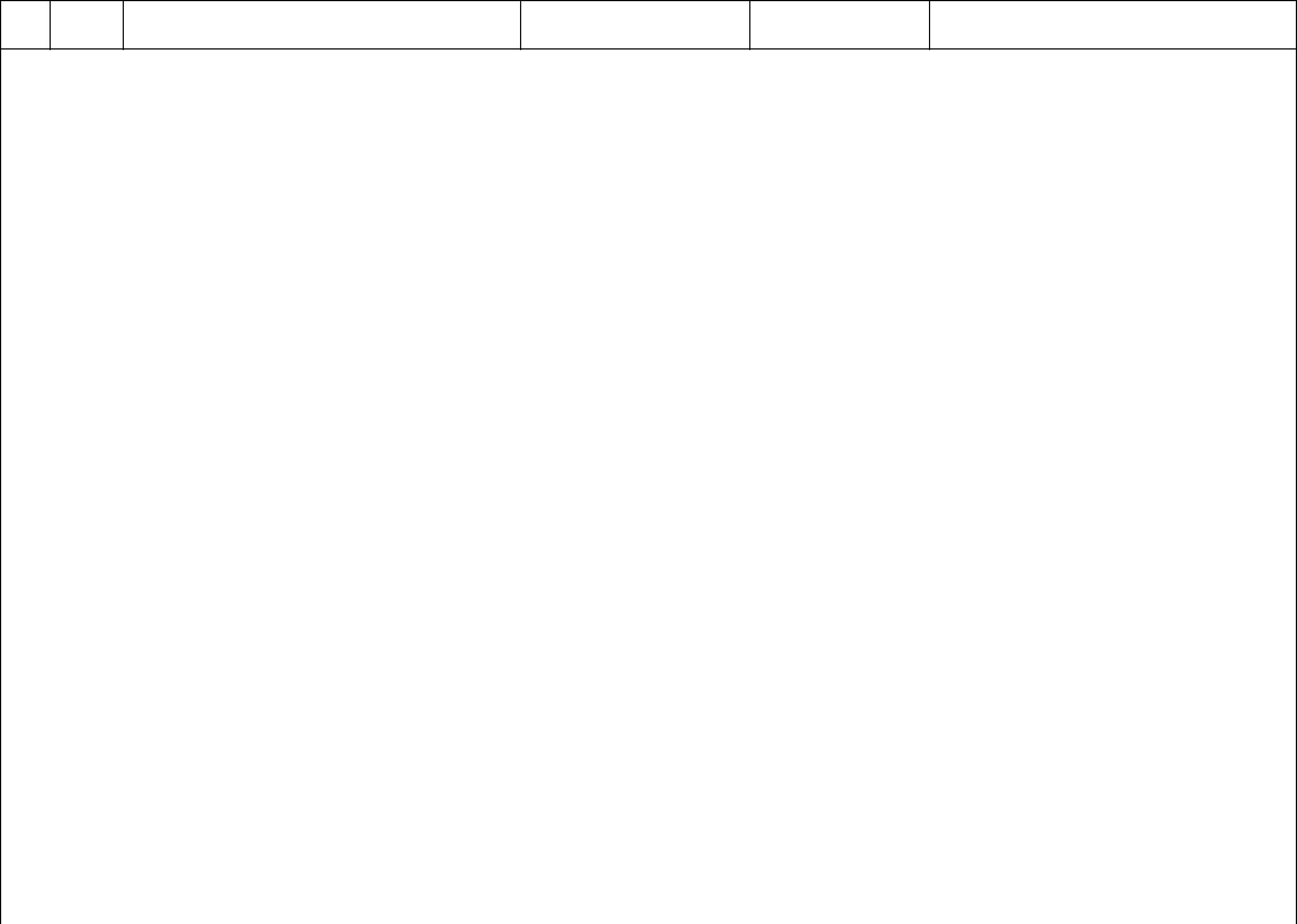 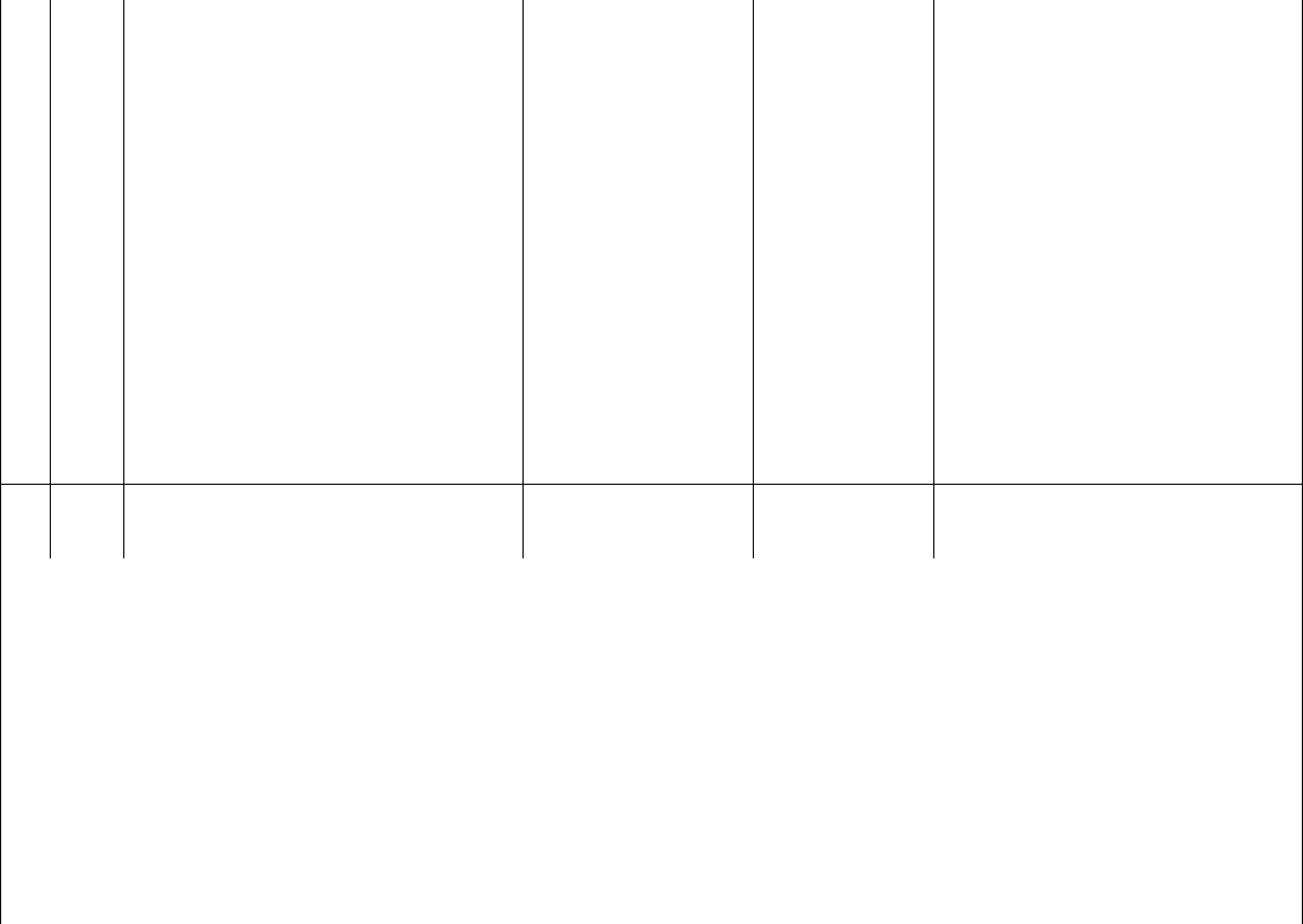 РК А.Я. Яшин Покормите птиц66 Обобщение по теме « НИКОГДА НЕ БУДЕТ СКУЧНО, ЕСЛИ ТРУДИМСЯ МЫ ДРУЖНО!»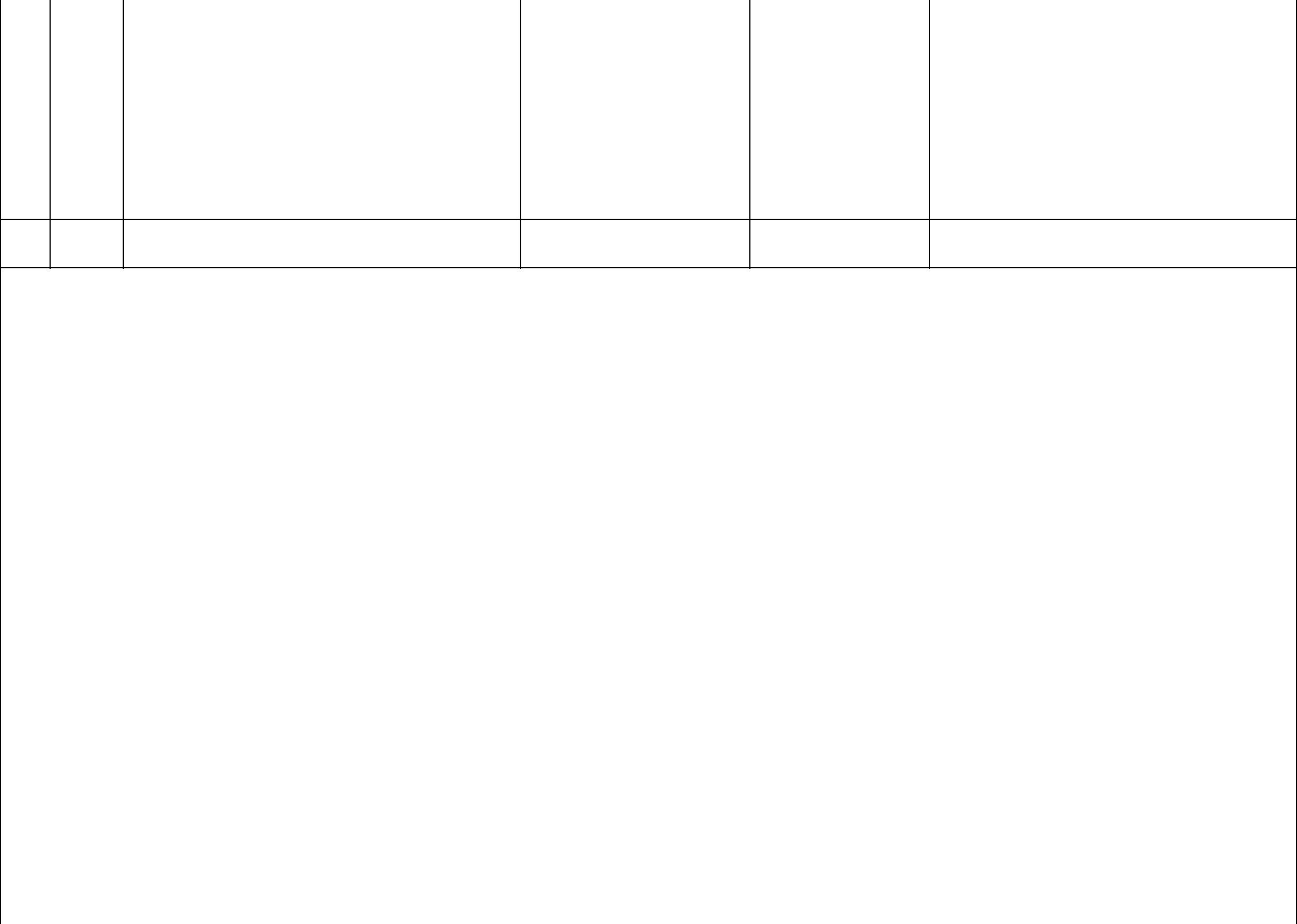 115 Обобщение по теме «НА ПОЛЬЗУ И СЛАВУ ОТЕЧЕСТВА»«ВИДНО, ЛЮДИ НЕ НАПРАСНО НАЗЫВАЮТ ЛЕТО КРАСНЫМ»Материально – техническое и информационное обеспечение образовательного процессаДля учителя:Программы специальных (коррекционных) образовательных учреждений VIII вида подготовительный и 1-4 классы под редакцией В.В.Воронковой: 2-е издание - М.: Просвещение, 2013.Оценка достижения планируемых результатов в начальной школе. Система заданий. В 3 ч. Ч. 1 / [М.Ю. Демидова, С.В. Иванов, О.А. Карабанова и др.]; под редакцией Г.С. Ковалевой, О.Б. Логиновой. – М.: Просвещение, 2011. - (Стандарты второго поколения).Воронкова В. В. Обучение чтению и письму учащихся младших классов коррекционной школы. — М.:, 2009.Коренев А. Н. Нарушения чтения и письма у детей / А. Н. Коренев. — СПб.: Речь, 2009.Костромина С. Н., Л. Г. Нагаева. Как преодолеть трудности в обучении чтению. — М.,2009.Лалаева Р. И. Устранение нарушений чтения у учащихся вспомогательной школы. — М.: Просвещение, 2010.А.К. Аксёнова «Методика обучения русскому языку во вспомогательной школе». - Москва «Просвещение» 2010г.С.Ю.Ильина, Л.В.Матвеева (Лунёва). Чтение. 4 класс. Учебник для специальных (коррекционных) образовательных учреждений VIII вида. Санкт-Петербург, филиал издательства «Просвещение» 2011г.Для учащегося:С.Ю.Ильина, Л.В.Матвеева (Лунёва). Чтение. 4 класс. Учебник для специальных (коррекционных) образовательных учреждений VIII вида. Санкт-Петербург, филиал издательства «Просвещение» 2011г.Предметные результаты изучения литературного чтения:Предметные результаты изучения литературного чтения:Выпускник научитсяВыпускник научитсяВыпускник получит возможность научитьсяОсознанно и правильно читать текст вслух целыми словами послеОсознанно и правильно читать текст вслух целыми словами послеОсознанно и правильно читать текст вслух целыми словами послеОсознанно  и  правильно  читать  текст  вслух  целыми  словамиработы над ним под руководством учителяработы над ним под руководством учителяработы над ним под руководством учителясамостоятельноОтвечать на вопросы по прочитанному с помощью учителяОтвечать на вопросы по прочитанному с помощью учителяОтвечать на вопросы по прочитанному с помощью учителяОтвечать на вопросы по прочитанному самостоятельноВысказывать  свое  отношение  к  поступку  героя,  событию  сВысказывать  свое  отношение  к  поступку  героя,  событию  сВысказывать  свое  отношение  к  поступку  героя,  событию  сВысказывать свое отношение к поступку героя самостоятельнопомощью учителяпомощью учителяпомощью учителяПересказывать содержание прочитанного по плануПересказывать содержание прочитанного по плануПересказывать содержание прочитанного по плануСамостоятельно пересказывать содержание прочитанногоУстно рассказывать на темы, близкие интересам учащихся поУстно рассказывать на темы, близкие интересам учащихся поУстно рассказывать на темы, близкие интересам учащихся поСамостоятельно устно рассказывать на темы, близкие интересампредложенному плану.предложенному плану.предложенному плану.учащихся.Читать книги, предложенные учителемЧитать книги, предложенные учителемЧитать книги, предложенные учителемСамостоятельно находить нужные книги в библиотеке. Подбиратьматериал для чтения в интернете.№ТемаКол-воОсновные виды деятельностичасов1ЛИСТЬЯ ПОЖЕЛТЕЛЫЕ ПО ВЕТРУ ЛЕТЯТ11Слушание объяснений учителя.Слушание и анализ объяснений учащихсяОсознанное, правильное чтение текста вслух целыми словами.Чтение про себя.Работа над выразительным чтением.2РАЗ, ДВА – НАЧИНАЕТСЯ ИГРА8Слушание объяснений учителя.Слушание и анализ объяснений учащихсяОсознанное, правильное чтение текста вслух целыми словами.Чтение про себя.Работа над выразительным чтением.3БУДЕМ ДЕЛАТЬ ХОРОШО И НЕ БУДЕМ ПЛОХО15Самостоятельный подробный и выборочный пересказ, рассказ поаналогии с прочитанным.Заучивание наизусть стихотворений, басен.4«ЗИМНИЕ УЗОРЫ»12Чтение доступных детских книг, периодики.Изучение структуры книги.Ответы на вопросы по содержанию прочитанного.Рассказывание отдельных эпизодов из прочитанного.5НИКОГДА НЕ БУДЕТ СКУЧНО, ЕСЛИ ТРУДИМСЯ20Слушание произведений.МЫ ДРУЖНО!»Выделение главной мысли произведения, осознаниепоследовательности, причинности и смысла читаемого.Изучение структуры текста в соответствии с программнымитребованиями.Лексическая работа.Выделение главных действующих лиц, оценка их поступков.6НАРОДНЫЕ СКАЗКИ9Осознанное, правильное чтение текста вслух по слогам и целымисловами после подготовительной работы.Соблюдение интонации в соответствии со знаками препинания.Чтение про себя простых текстов.7«ПРОИЗВЕДЕНИЯ РУССКИХ И ЗАРУБЕЖНЫХ10Слушание произведений.ПИСАТЕЛЕЙ»Выделение главной мысли произведения, осознаниепоследовательности, причинности и смысла читаемого.Изучение структуры текста в соответствии с программнымитребованиями.Лексическая работа.Выделение главных действующих лиц, оценка их поступков.8В ОКНО ПОВЕЯЛО ВЕСНОЮ20Самостоятельный подробный и выборочный пересказ, рассказ поаналогии с прочитанным.Заучивание наизусть стихотворений.Слушание объяснений учителя.Слушание и анализ объяснений учащихся9«НА ПОЛЬЗУ И СЛАВУ ОТЕЧЕСТВА»10Слушание произведений.Выделение главной мысли произведения, осознаниепоследовательности, причинности и смысла читаемого.Изучение структуры текста в соответствии с программнымитребованиями.Лексическая работа.10«ВИДНО, ЛЮДИ НЕ НАПРАСНО НАЗЫВАЮТ ЛЕТО«ВИДНО, ЛЮДИ НЕ НАПРАСНО НАЗЫВАЮТ ЛЕТО21Лексическая работа.КРАСНЫМ»Выделение главных действующих лиц, оценка их поступков.Материально-техническое обеспечениеМатериально-техническое обеспечениеМатериально-техническое обеспечениеМатериально-техническое обеспечениеЧтение 4 класс   Учебник для специальныхЧтение 4 класс   Учебник для специальных(коррекционных)(коррекционных)образовательных учреждений VIII вида.   2–е издание Рекомендованообразовательных учреждений VIII вида.   2–е издание Рекомендовано№№Тема урокаДомашнее заданиеИКТКоррекционная работаурока1. ЛИСТЬЯ ПОЖЕЛТЕЛЫЕ ПО ВЕТРУ ЛЕТЯТ1. ЛИСТЬЯ ПОЖЕЛТЕЛЫЕ ПО ВЕТРУ ЛЕТЯТ1. ЛИСТЬЯ ПОЖЕЛТЕЛЫЕ ПО ВЕТРУ ЛЕТЯТ1. ЛИСТЬЯ ПОЖЕЛТЕЛЫЕ ПО ВЕТРУ ЛЕТЯТ11А. Плещеев «Осень наступила»Выразительно с.3-4ЭлектроннаяК-я мышления. Что общего в словахфизкультминуткамел – мель, угол – голь.22По Ф. Тютчеву «Листья»Выразительно с.4-5К-я мышления. Назови одним словомслова чиж, сова, грач, ласточка.33По Г. Граубину «Как наступает листопад»Пересказ с.6-7АудиозаписьК-я мышления на основе материалаурока44А. Гонтарь «Осень в лесу»Выразительно с.7-8Коррекция артикуляционной моторики(скороговорка)55Урок-экскурсия С. Прокофьев «ПодаркиЧитать, рисунок с.9Коррекция артикуляционной моторикиосени»(скороговорка)66По М. Пришвину «Старый гриб» 1ч.Читать, озаглавить 1ч.К-я мышления: назови одним словом –шарф, варежки, кофта, пальто.77По М. Пришвину «Старый гриб» 2ч.Читать, озаглавить 2ч.К-я мышления: подбери к слову траваподходящие по смыслу – кедр, клевер,щавель, одуванчик, лиственница88Е Носов «Хитрюга»Пересказ с.14-15К-я мышления на основе материалаурока99Н. Сладков «Осень»Читать по ролям с.16-Коррекция артикуляционной моторикиРК Л. Вересов «Сентябрь».17(скороговорка)1010Г. Снегирёв «Бурундук»Пересказ с.18-19К-я мышления. Чем похожи слова:утюг, часы, стакан, лампа, вьюга.1111Обобщение по теме «ЛИСТЬЯК-я мышления на основе материалаПОЖЕЛТЕЛЫЕ ПО ВЕТРУ ЛЕТЯТ»урока2. РАЗ, ДВА – НАЧИНАЕТСЯ ИГРА2. РАЗ, ДВА – НАЧИНАЕТСЯ ИГРА2. РАЗ, ДВА – НАЧИНАЕТСЯ ИГРА112Считалкинаизусть213М. Бородицкая «Щи-талочка»выр. чтение314Л. Пантелеев «Карусели»вопрос 3, читать415Л. Пантелеев «Карусели»вопрос 4, пересказ516По Д. Хармсу «Игра»выр.чтение617Н. Носов «Затейники»пересказ718В. Левин «Чудеса в авоське»выр. чтение120Китайская сказка «Не моё дело»С.33-34 пересказПриметы221И. Крылов басня «Чиж и Голубь»С.35 выразительноПР. «Чиж иК-я слухового восприятия- заучиваниеголубь»стихотворения.322Л. Толстой «Два товарища»С.36 пересказЭлектроннаяКоррекция артикуляционной моторикифизкультминутка(скороговорка).423Л. Пантелеев «Трус»С.36-38 пересказПР. Л. ПантелеевК-я мышления на основе материала«Трус»урока524Э. Киселёва «Про то, как Мишка сталС.39-40 пересказК-я мышления на основе материалахрабрым».урока625В. Сафронов «Подвиг»С.40-41 выразительноК-я мышления на основе материалаурока726Ю. Ермолаев «Силач»С.42 читать по ролямКоррекция артикуляционной моторики(скороговорка)827Е. Пермяк «Самое страшное»С. 43 пересказК-я слухового восприятия.928К. Киршина «Вот какая история»С.44-45, читать, ответына вопросы1029К. Киршина «Вот какая история»Пересказ1130По Я. Длуголенскому «Как подружилисьС.47-49 пересказР.р. составление рассказа о данныхВова и Боря» 1ч.предметах.1231По Я. Длуголенскому «Как подружилисьС.50-51 читать поК-я внимания. Что изменилось?Вова и Боря» 2ч.ролям1332А Барто «В театре»С.51-53 выразительноК-я внимания. Что изменилось?1433Вн. чтение В. Осеева «Печенье».ЭлектроннаяК-я внимания. Найди отличия.физкультминутка1534Урок-игра Обобщение по теме «БУДЕМК-я внимания. Найди отличия.ДЕЛАТЬ ХОРОШО И НЕ БУДЕМПЛОХО»4. «ЗИМНИЕ УЗОРЫ»4. «ЗИМНИЕ УЗОРЫ»135Литовская сказка «Старый Мороз иС.56-57 пересказК-я внимания. Измени слова, добавляямолодой Морозец» 1ч.к ним предлоги. З.6 (4)236Литовская сказка «Старый Мороз иС.58 – 60 пересказК-я мышления. Найди на рисункахмолодой Морозец» 2ч.холодные и горячие предметы. З.7337По А. Толстому «Ёлка» отрывок изС. 61-62 читать,К-я вимания. Выполни задание поповести «Детство Никиты»ответы на вопросыобразцу. З.8438По А. Толстому «Ёлка» отрывок изС. 62-64 читать,К-я вимания. Выполни задание поповести «Детство Никиты»ответы на вопросыобразцу. З.8539Саша Чёрный «Снежная баба»С.64-66 выразительноК-я внимания. Найди лишнюю фигурув каждой рамке. З.8.640С. Прокофьева «Подарки зимы»С. 67 выучитьР.р. З.8 (4)741Г. Харлампьев «Жадная сорока»С.68, читать, ответы наК-я мышления. Определитевопросы с.69последовательность происходящего.842Г. Харлампьев «Жадная сорока»С.69-71,К-я мышления. Определитепересказ рассказапоследовательность происходящегоЗ.9943По В. Коржикову «В пограничном отряде»С.72-74 пересказР.р. образуй новые слова. З.10 (4)1044З. Александрова «До свиданья, зима!»выр. чтение1145Вн. чт. По М. Пляцковскому сказкаК-я внимания. Нарисуй значки по«Какая бывает зима».образцу. З.141246Обобщение по теме: 4.«ЗИМНИЕотгадать загадки с. 77УЗОРЫ» РК Стихи вологодских авторов озиме.5. НИКОГДА НЕ БУДЕТ СКУЧНО, ЕСЛИ ТРУДИМСЯ МЫ ДРУЖНО!»5. НИКОГДА НЕ БУДЕТ СКУЧНО, ЕСЛИ ТРУДИМСЯ МЫ ДРУЖНО!»5. НИКОГДА НЕ БУДЕТ СКУЧНО, ЕСЛИ ТРУДИМСЯ МЫ ДРУЖНО!»5. НИКОГДА НЕ БУДЕТ СКУЧНО, ЕСЛИ ТРУДИМСЯ МЫ ДРУЖНО!»147Грузинская сказка «Заработанный рубль»С.79-80 пересказК-я мышления. Четвёртый лишний. З.81ч,248Грузинская сказка «Заработанный рубль»С.80-81 пересказК-я мышления. Четвёртый лишний. З.82ч,349Грузинская сказка «Заработанный рубль»С.81-82 пересказК-я внимания. Найди лишние фигуры3чна второй картине. З.9450Е. Шварц «Сказка о Василисе –С. 83-84 читатьКоррекция артикуляционной моторикиРаботнице»(скороговорка)551Г. Сапгир «Рабочие руки»С.84-85 выразительноК-я мышдения на основе материалаурока652М. Миршакар «Мудрый дед»С.86 выразительноК-я внимания. Найди лишнюю фигуру.З.10753В. Хомченко «Михаськин сад»С.87-88 пересказКоррекция артикуляционной моторики(скороговорка)854Н. Носов «Заплатка» 1ч.С.89- пересказК-я внимания. Сосчитай сколькотреугольников в каждой фигуре. З.10.955Н. Носов «Заплатка» 2ч.С 90-91 пересказК-я внимания. Перенеси все фигуркина свои места. З.111056А. Барто «Я лишний»С.92 выразительноК-я внимания. Найди рисункисоответствующие профессиям. З.111157С. Погореловский «Маленькое иС. 92-93 выразительноК-я внимания. Найди рисункибольшое»соответствующие профессиям. З.111258Г. Виеру «Хлеб с росою»С.94-95 по ролямКоррекция артикуляционной моторики(скороговорка)1359По К. Киршиной «Просто сочинение»С. 96-97читать поК-я внимания. Соедини цифры поролямпорядку, что получилось? З.121460Ю. Мориц «Трудолюбивая старушка»С.98-99 выразительноК-я внимания. Соедини названиявидов спорта с подходящимипредметами. З.121561Э. Киселёва «Волшебный котелок»С.100-102 пересказК-я внимания. Найди такую жефигуру, как слева. З.151662И. Крылов «Трудолюбивый медведь».С.64-65 выразительно   Аудиозапись сК-я внимания. Соедини названиякартинкамиприборов с их изображениями. З.151763Нанайская сказка «Айога».С.65-67 по ролямКоррекция артикуляционной моторики(скороговорка)1864Ю. Тувим «Всё для всех».С.67-68 выразительноКоррекция артикуляционной моторики(скороговорка)1965Вн. чт. Е Пермяк «Для чего руки нужны?»К-я мелкой моторики. Штриховка.6. НАРОДНЫЕ СКАЗКИ6. НАРОДНЫЕ СКАЗКИ6. НАРОДНЫЕ СКАЗКИ167Русская сказка «Гуси – лебеди».С.47-50 читатьС.47-50 читатьМультфильмКоррекция артикуляционной моторикиЗнакомство с содержанием.(скороговорка)268Русская сказка «Гуси – лебеди». РаботаС.47-50 пересказС.47-50 пересказК-я внимания. Раскрась в двух рамкахнад содержанием.одинаковые предметы. З.1 (папка сзанятиями)369Молдавская сказка «Чудесный клад».С.51-53 читатьС.51-53 читатьК-я внимания. Найди отличия.Знакомство с содержанием».470Молдавская сказка «Чудесный клад».С.51-53пересказК-я внимания. ДорисуйРабота над содержанием.последовательность. З.1571Эвенская сказка «Росомаха и лисица».С.54-56пересказК-я внимания. Расставь значки пообразцу. З.3672Мансийская сказка «Отчего у зайцаС.56-58пересказК-я внимания. Подбери подходящиедлинные уши».квадраты. З.3773Русская сказка «Лиса и волк». ЗнакомствоС.58-61чтение поМультфильмК-я внимания. Найди и зачеркнис содержанием.ролямтолько данные фигуры. З.5874Вн. чтение Русские народные сказки.К-я внимания. Соедини половинкипредметов. З.5975Урок- игра Обобщение по темеК-я внимания. Дорисуй недостающие«Народные сказки».детали. З.67. «ПРОИЗВЕДЕНИЯ РУССКИХ И ЗАРУБЕЖНЫХ ПИСАТЕЛЕЙ»7. «ПРОИЗВЕДЕНИЯ РУССКИХ И ЗАРУБЕЖНЫХ ПИСАТЕЛЕЙ»7. «ПРОИЗВЕДЕНИЯ РУССКИХ И ЗАРУБЕЖНЫХ ПИСАТЕЛЕЙ»7. «ПРОИЗВЕДЕНИЯ РУССКИХ И ЗАРУБЕЖНЫХ ПИСАТЕЛЕЙ»7. «ПРОИЗВЕДЕНИЯ РУССКИХ И ЗАРУБЕЖНЫХ ПИСАТЕЛЕЙ»176Г.-Х. Андерсен «Гордая игла».С. 70-73 читать поК-я внимания. Соедини названияролямживотных с их изображениями. З.1.277По Л. Толстому «Праведный судья».С.73-76 пересказК-я внимания. Дорисуй недостающиефигуры. З.3378А. Пушкин «Сказка о рыбаке и рыбке». 1-йС.81-83 выборочноеМультфильмК-я выразительной стороны речи- наотрывок.чтениеоснове материала урока.479А. Пушкин «Сказка о рыбаке и рыбке». 2-йС.83-87 читать поМультфильмК-я мышления на основе материалаотрывок.ролямурока.580А. Пушкин «Сказка о рыбаке и рыбке». 3-йС.88-89 выразительноМультфильмК-я мышления. З.3 (2)отрывок.РК Рыболовный промысел в Вологодскойобласти681П. Ершов «Конёк горбунок». 1-й отрывок.С. 89-94 отв. на вопр.МультфильмК-я внимания. Соедини фигурки какна образце. З.4782П. Ершов «Конёк горбунок». 2-й, 3-С.95-98 выразительноМультфильмК-я внимания. Расположи фигуры такйотрывок.чтобы в каждой строке и каждомстолбике не было одинаковых.883П. Ершов «Конёк горбунок». 4-й отрывок.С.98-101 отв. наМультфильмК-я внимания. Заполни фигуру так же,вопр.4,6как данная. З.5984Вн. чтение Братья Гримм «Соломинка,К-я внимания. Раскрась одинаковыеуголёк и боб».фигурки одинаковым цветом. З.71085Обобщение по теме «ПроизведенияК-я внимания. Обведи цифры врусских и зарубежных писателей».кружок, а буквы в квадрат. З.88. В ОКНО ПОВЕЯЛО ВЕСНОЮ8. В ОКНО ПОВЕЯЛО ВЕСНОЮ8. В ОКНО ПОВЕЯЛО ВЕСНОЮ186Народная песенкаС.105 выразительноК-я мелкой моторики. Дорисуйкартинку по пунктирной линии.287А. Плещеев «Весна»С. 106 выразительно388А. Майков «Ласточка примчалась…»С. 107 наизусть489К. Ушинский «Ласточка»С.108-109 читать, план.Коррекция артикуляционной моторики(скороговорка)590А. Н. Толстой «Весенние ручьи»С.110 читатьК-я мелкой моторики. Дорисуйкартинку по пунктирной линии.691По Б. Житкову «Наводнение»С.111-112 ответы наК-я мышления. Загадки.вопросы792С. Прокофьева «Подарки весны»С.113 выразительноКоррекция выразительной стороныречи на основе материала урока.893В. Берестов «Праздник мам»С.114 выучитьКоррекция артикуляционной моторики(скороговорка)994Н. Сладков «Ивовый пир»С.115 читатьР.р. Словесное рисование.1095В. Сафронова «Весна»С.116-117Р.р. Словесное рисование.выразительно1196По В. Воскобойникову «Боец бытовогоС.117-119 пересказК-я мышления.отряда»1297Ф. Тютчев «Весенние воды».С.151 выучитьК-я мышления.1398В. Ситников «Утро».С.152-153 читатьК-я мышления.1499Н. Саконская «Разговор о маме».С.161-162К-я мышления.выразительно15100По Е. Кононенко «Резеда».С.163-165 пересказК-я мышления.16101Н. Некрасов «Дедушка Мазай и зайцы».С.165-167 читатьПР. «ДедушкаК-я мышления. Четвёртый лишний.Знакомство с содержанием.Мазай и зайцы»17102А.Барков «Яшка».С.168-169 пересказ поК-я внимания. Найди отличия.плану«Коллекция идей»18103Ф. Тютчев «Весенняя гроза».С.170 выучитьР.р. описание картинки.19104Вн. чтение сказка «Медведь и солнце».К-я внимания. Найди отличия.«Коллекция идей»20105Обобщение по теме «В ОКНО ПОВЕЯЛОЭлектроннаяК-я мышления на основе материалаВЕСНОЮ»физминуткаурока.9. «НА ПОЛЬЗУ И СЛАВУ ОТЕЧЕСТВА»9. «НА ПОЛЬЗУ И СЛАВУ ОТЕЧЕСТВА»9. «НА ПОЛЬЗУ И СЛАВУ ОТЕЧЕСТВА»1106«Как Илья из Мурома богатырём стал» 1 чС. 121-122 пересказКоррекция артикуляционной моторики(скороговорка)2107«Как Илья из Мурома богатырём стал» 2 чС. 123-124 пересказКоррекция артикуляционной моторики(скороговорка)3108«Как Илья из Мурома богатырём стал» 3ч.С.125-126 отв на вопр.3К-я внимания. Найди отличия.«Коллекция идей»4109Л. Толстой «Как боролся русскийС.127-128 вопр.3К-я внимания. Найди отличия.богатырь»«Коллекция идей»5110По. О. Орлову «К неведомым берегам» 1чС.129 – 130, ответы наКоррекция артикуляционной моторикивопросы(скороговорка)6111По. О. Орлову «К неведомым берегам» 2ч131, ответы на вопросыКоррекция артикуляционной моторики(скороговорка)7112По. О. Орлову «К неведомым берегам» 3ч132-133, ответы наК-я представлений об окружающемвопросымире на основе материала урока.8113По Г. Черненко «Русский «паровойС.134-136ЭлектроннаяК-я внимания. Найди отличия.дилижанец»физминутка«Коллекция идей»9114Вн. чт. РК Т. Петухова «СолнечныйК-я внимания. Найди отличия.дождь», «Вот и мы!».«Коллекция идей»1116Н. Греков «Лето»С.138 выразительноК-я мышления.2117С. Прокофьева «Подарки лета»С. 138-139, выр-но3118По Э. Шиму «Кто сажает подсолнухи»С. 139-140, пересказ4119По А. Смитнову «Малина»С.141-142 вопр 3К-я мышления.5120По С. Иванову «Позвольте вас пригласитьС.143-144 читатьК-я мышления.на танец» 1 ч6121По С. Иванову «Позвольте вас пригласитьС.145-146 читатьК-я мышления.на танец» 2 ч.7122По В. Астафьеву «Стрижонок Скрип» 1 чС.146-147 пересказР.р. Ответить на вопросы кпредложению по картинке. «От слова крассказу». В конверте.8123По В. Астафьеву «Стрижонок Скрип» 2чС.148-150 читатьР.р. Ответить на вопросы кпредложению по картинке. «От слова крассказу». В конверте.9124По В. Астафьеву «Стрижонок Скрип» 3чС.150-151 пересказР.р. Ответить на вопросы кпредложению по картинке. «От слова крассказу». В конверте.10125Вс.Рождественский «Одуванчик»С.152 выразительноКоррекция артикуляционной моторики(скороговорка)11126По К. Паустовскому «ЗаботливыйС.174-176 читатьР.р. Ответить на вопросы кцветок». Знакомство с содержанием.предложению по картинке. «От слова..12127По К. Паустовскому «ЗаботливыйС.174-176 р-з о цветкеР.р. Ответить на вопросы кцветок». Работа над содержанием.предложению по картинке. «От слова крассказу». В конверте13128По Н. Носову «Огородники». 1 часть.С.178-180 читать поПР. Н НосовР.р. Ответить на вопросы кролям«Огородники»предложению по картинке. «От слова крассказу». В конверте14129По Н. Носову «Огородники». 2часть.С.180-181 читать поПР. Н НосовР.р. Ответить на вопросы кролям«Огородники»предложению по картинке. «От слова крассказу». В конверте15130По Н. Носову «Огородники». 3часть.С.181-182 пересказПР. Н НосовР.р. Ответить на вопросы к«Огородники»предложению по картинке. «От слова крассказу». В конверте16131По Н. Носову «Огородники». 4часть.С.182-183 читать поПР. Н НосовК-я мышления. Загадки.ролям«Огородники»17132И. Антонов «У речки».С.184-185К-я мышления. Загадки.выразительно18133М. Пришвин «Золотой луг».С.186 читатьКоррекция артикуляционной моторики(скороговорка)19134В. Драгунский «Третье место в стилеС.187-188 читать поК-я внимания. Найди отличия.баттерфляй»ролям«Коллекция идей»20135Вн. чтение Стихи о летеК-я внимания. Найди отличия.«Коллекция идей»21136Обобщение по теме «ВИДНО, ЛЮДИ НЕК-я внимания. Найди отличия.НАПРАСНО НАЗЫВАЮТ ЛЕТО«Коллекция идей»КРАСНЫМ»